Муниципальное бюджетное дошкольное образовательное учреждение «Центр развития ребенка – детский сад №54 «Золушка» города Лесосибирска»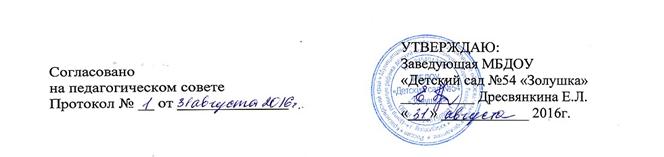 Рабочая программа детского творческого объединения «УМНИКИ И УМНИЦЫ»Разработала:воспитатель Нечесова О.Ю.Лесосибирск – 2016Пояснительная запискаВсе мы хотим, чтобы наши дети были смышлеными, любознательными, догадливыми,  предусмотрительными, сообразительными – короче говоря – умными. Умен тот, кто умеет мыслить. Да, мы рождаемся с разными задатками, в том числе мыслительной  деятельности. Существует большое количество исследований, подтверждающих, что развитием логического мышления можно и нужно заниматься. Логическое мышление формируется на основе образного и является высшей стадией детского мышления. Не следует ждать, когда ребенку исполнится 14 лет, и  он достигнет стадии формально-логических операций, когда его мышление приобретет черты, характерные для мыслительной деятельности взрослых.Начинать развитие логического мышления следует в дошкольном возрасте.Таким образом, актуальность этой темы заключается в том, что навыки, умения, приобретенные в дошкольный период, будут служить фундаментом для получения знаний и развития способностей в более старшем возрасте – в школе. И важнейшим среди этих навыков является навык логического мышления, способность «действовать в уме». Ребенку, не овладевшему приемами логического мышления, труднее будет даваться учеба – решение задач, выполнение упражнений потребует больших затрат времени и сил. В результате может пострадать здоровье ребенка, ослабнет, а то и вовсе угаснет интерес к учению.Овладев логическими операциями, ребенок станет более внимательным, научиться мыслить ясно и четко, сумеет в нужный момент сконцентрироваться на сути проблемы, убедить других в своей правоте. Учиться станет легче, в значит, и процесс учебы, и сама школьная жизнь будут приносить радость и удовлетворение.Логические приемы – сравнение, синтез, анализ, классификация, доказательство и другие применяются во всех видах деятельности. « сейчас в условиях коренного изменения характера человеческого труда ценность такого знания возрастет. Свидетельство тому – растущее значение компьютерной грамотности, одной из теоретических основ которой является логика» (Ивин Л.А. Логика) Знание логики способствует культурному и интеллектуальному развитию личности.Цели   программы:Развивать логическое мышление детей 5-6 лет на элементарном уровне через приемы сравнения, обобщения, классификации, систематизации и смыслового соотнесения.Способствовать ускорению формирования и развития у старших дошкольников простейших логических структур мышления через специально организованные занятия.Основные задачи:развивать умственные способности детей через овладение действиями замещения и наглядного моделирования;учить составлять группу из отдельных предметов, разделять их по характерным признакам и назначению;учить классифицировать предметы по различным основаниям;учить сравнивать предметы и образы;учить соотносить схематическое изображение с реальными предметами;развивать быстроту мышления;побуждать делать самостоятельные выводы;учить развернуто отвечать на вопросы, делать умозаключения;учить устанавливать причинно-следственные связи.Возраст детей: 5-6 летСрок реализации: 1 годРежим занятий – 1 занятие в неделю, продолжительностью 30-35 минутФормы работы:групповые занятия, включающие в себя специально подобранные игры, упражнения, задания.игры;упражнения;самостоятельная деятельность детей;игра-путешествие;рассматривание;чтение художественной литературы.интеллектуальные викторины…Для достижения ожидаемого результата целесообразнее придерживаться определенной структуры занятий, например:Разминка.Основное содержание занятия – изучение нового материала.Динамическая пауза.Закрепление нового материала.Развивающая игра.Тематика и основное содержание разделов:Упражнения на выделение признаков объекта, предмета: цвет, его оттенки; величина; форма;- упражнения на выделение количественных характеристик множеств объектов (визуальное распознавание количества, взаимно-однозначное соответствие, уравнивание количеств);-упражнения на пространственное расположение предметов и их частей (внутри - снаружи;  расположение в пространстве; расположение на плоскости); - упражнения на формирование приёмов умственных действий: классификация, сравнение, обобщение, анализ, синтез; - упражнения на развитие психических процессов: мышление, память, внимание, восприятие, воображение;- упражнения и задания на развитие характерных качеств мышления: гибкость, причинность, системность, пространственная подвижность. На каждом из занятий используются практически все компоненты содержания разделов.Ожидаемые результаты:Высокий уровень: Ребенок владеет основными логическими операциями. Умеет мысленно устанавливать сходства и различия предметов по существенным признакам. Способен объединять и распределять предметы по группам. Свободно оперирует обобщающими понятиями. Умеет мысленно делить целое на части и из частей формировать целое, устанавливая между ними связь. Ребенок находит закономерности в явлениях, умеет их описывать. Может при помощи суждений делать умозаключения. Способен ориентироваться в пространстве и на листе бумаги. У ребенка достаточно большой словарный запас, широкий спектр бытовых знаний. Он наблюдателен, внимателен, усидчив, заинтересован в результатах своей работы. Владеет навыками сотрудничества, умеет работать в паре и микрогруппе.Средний уровень: Ребенок владеет такими логическими операциями, как сравнение, обобщение, классификация, систематизация. Умеет мысленно устанавливать сходства и различия предметов, но не всегда видит все их существенные признаки. Умеет объединять предметы в группы, но испытывает трудности в самостоятельном распределении их по группам, т.к. не всегда оперирует обобщающими понятиями. Деление целого на части и наоборот вызывает затруднения, но с помощью взрослого справляется с заданиями. Ребенок не всегда видит закономерности в явлениях, но способен составить описательный рассказ о них. Затрудняется самостоятельно делать умозаключения. Ребенок имеет достаточный словарный запас. Способен ориентироваться в пространстве и на листе бумаги. Ребенок чаще всего внимателен, наблюдателен, но не усидчив. Умеет работать в паре, но испытывает трудности при работе в микрогруппах.Содержание программыКраткое описание разделов и тем занятий (разделы соответствуют определенной логической операции, которой будем обучать на занятии):Анализ – синтез. Цель – учить детей делить целое на части, устанавливать между ними связь; учить мысленно соединять в единое целое части предмета. Игры и упражнения: нахождение логической пары (кошка – котенок, собака – ? (щенок)). Дополнение картинки (подбери заплатку, дорисуй карман к платью). Поиск противоположностей (легкий – тяжелый, холодный – горячий). Работа с пазлами различной сложности. Выкладывание картинок из счетных палочек и геометрических фигур.Сравнение. Цель – учить мысленно устанавливать сходства и различия предметов по существенным признакам; развивать внимание, восприятие детей. Совершенствовать ориентировку в пространстве.Игры и упражнения: закрепление понятий: большой – маленький, длинный – короткий, низкий – высокий, узкий – широкий, выше – ниже, дальше – ближе и т.д. Оперирование понятиями «такой же», «самый». Поиск сходства и различий на 2-х похожих картинках.Ограничение. Цель – учить выделять один или несколько предметов из группы по определенным признакам. Развивать наблюдательность детей.Игры и упражнения: «обведи одной линией только красные флажки», «найди все некруглые предметы» и т.п. Исключение четвертого лишнего.Обобщение. Цель – учить мысленно объединять предметы в группу по их свойствам. Способствовать обогащению словарного запаса, расширять бытовые знания детей.Игры и упражнения на оперирование обобщающими понятиями: мебель, посуда, транспорт, овощи, фрукты и т.п.Систематизация. Цель – учить выявлять закономерности; расширять словарный запас детей; учить рассказывать по картинке, пересказывать.Игры и упражнения: магические квадраты (подобрать недостающую деталь, картинку). Составление рассказа по серии картинок, выстраивание картинок в логической последовательности.Классификация. Цель – учить распределять предметы по группам по их существенным признакам. Закрепление обобщающих понятий, свободное оперирование ими.Умозаключения. Цель – учить при помощи суждений делать заключение. Способствовать расширению бытовых знаний детей. Развивать воображение.Игры и упражнения: поиск положительного и отрицательного в явлениях (например, когда идет дождь, он питает растения – это хорошо, но плохо то, что под дождем человек может промокнуть, простудиться и заболеть). Оценка верности тех или иных суждений («ветер дует, потому что деревья качаются». Верно?). Решение логических задач.           Перспективное планирование занятий(примерная тематика занятий и сроки проведения) Заключение: При выполнении различных заданий по этой теме ребенок научится  распределять внимание классифицировать предметы и выстраивать логические цепочки. При подготовке ребенка к школе, эта кружковая работа станет надежным помощником и поможет развить внимание, логическое мышление, а также зрительную слуховую и моторную память.Литература:1.Э. Павленко «Игры и упражнения для развития памяти логики и внимания»-2010г;2.Л.Ф Тихомирова «Развитие познавательных способностей детей» -2015г;3.Е.В Котова « Упражнения на каждый день :логика для дошкольников»-2014гРаздел, тема занятияМесяц ЗадачиУпражнения на развитие психических процессов: мышление, память, внимание, восприятие, воображение.«Помоги Незнайке»«Осьминоги»«Муха-чистюха»«Приключения Лунтика» сентябрь– учить детей мысленно устанавливать сходства и различия предметов по существенным признакам;– развивать внимание, восприятие, воображение,– совершенствовать ориентировку в пространстве.Упражнения на пространственное расположение предметов и их частей (внутри - снаружи;  расположение в пространстве; расположение на плоскости); «Кошкины задачки»«Вышел Ёжик погулять»«Хитрая ворона»«Собачья радость» октябрьучить детей мысленно объединять и предметы в группы по их свойствам;–способствовать обогащению словарного запаса детей, расширять бытовые знания,– закреплять обобщающие понятия, свободно оперировать ими.– учить детей выявлять закономерности;– совершенствовать ориентировку в пространстве.Упражнения и задания на развитие характерных качеств мышления: гибкость, причинность, системность, пространственная подвижность.«Рыбка, где ты спишь?»Солнечный Зайчик у нас в гостях «Мы-мультяшки» «Про вредного мальчика и звёзды» ноябрь– учить детей выделять один или несколько предметов из группы по определенным признакам;– развивать наблюдательность детей.Упражнения на выделение признаков объекта, предмета :цвет, его оттенки; величина, форма. «Маленькой ёлочке весело зимой»«Наши друзья-Смешарики»«Приключения Мышонка Пика»«Дед мороз и Санта-Клаус»  декабрь– развивать способность к  овладению сенсорными эталонами, их взаимокомбинациями. – учить детей при помощи суждений делать умозаключения,– способствовать расширению словарного запаса детей,– развивать воображениеУпражнения на формирование приёмов умственных действий: сериация, классификация, сравнение, обобщение, анализ, синтез, ограничение.«Умные кубики» «Роботы»-январь, «Снеговик и дети» «Снежинка на ладошке»  январьучить детей делить целое на части, устанавливать между ними связь;– учить мысленно соединять в единое целое части предмета.– учить детей выявлять закономерности;– учить детей мысленно распределять предметы по группам по их свойствам;–способствовать обогащению словарного запаса детей, расширять бытовые знания,– закреплять обобщающие понятия, свободно оперировать имиУпражнения на выделение количественных характеристик множеств объектов    (визуальное распознавание количества, взаимнооднозначное             соответствие,  уравнивание количеств).«Разминка юных моряков»«Наши защитники»«Русские богатыри»«Сегодня мы - спасатели» февральразвивать логико-математические способности; умение доказывать свою точку зрения.Упражнения на развитие памяти ребенка:Конкурс «Знаек»Конкурс «Логические лабиринты»«Космические превращения» «Мозговой штурм»«Отважные путешественники»     март - развитие познавательной активности;Упражнения на развитие восприятия ребенка:«В поисках клада»«Пуговкомания»«Нам, платочек, помоги, дорогу к знаниям укажи…»апрель-учить управлять своим восприятием; самостоятельно анализировать тот или иной предметУпражнения на развитие образного мышления:«Идёт бычок, качается…»«Бабочки бывают разные…»«Раз-цветочек, два-цветочек»«Волшебные палочки - счётные»    май -учить искать в памяти близкого по составу ощущений комплекса признаков, затем сравнение с ним воспринятого предмета